Charger Manual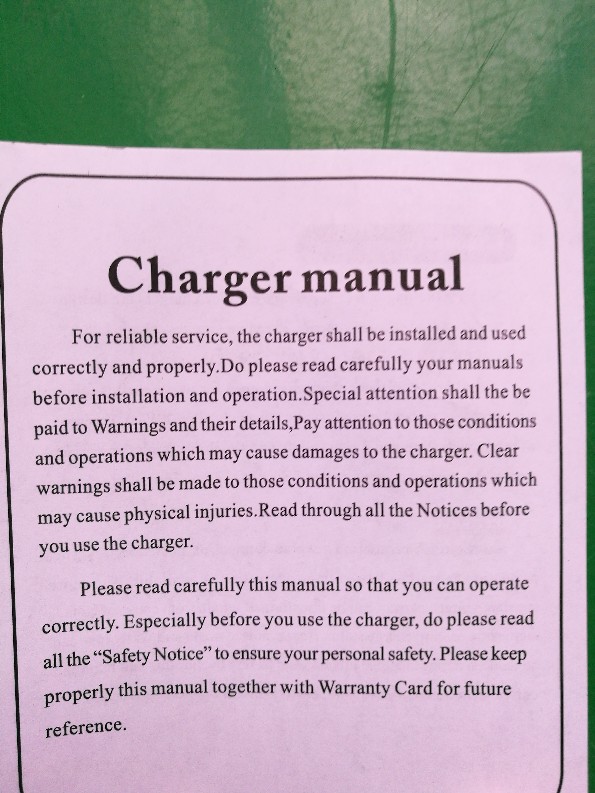 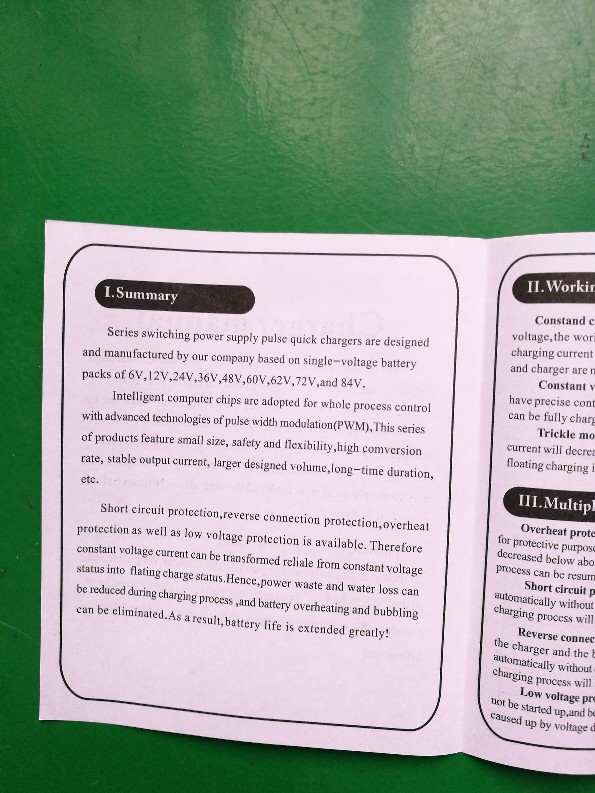 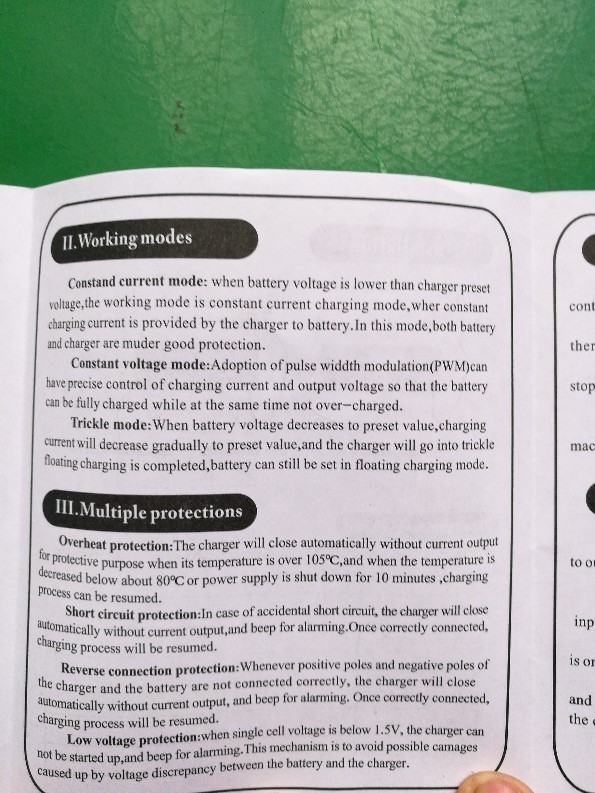 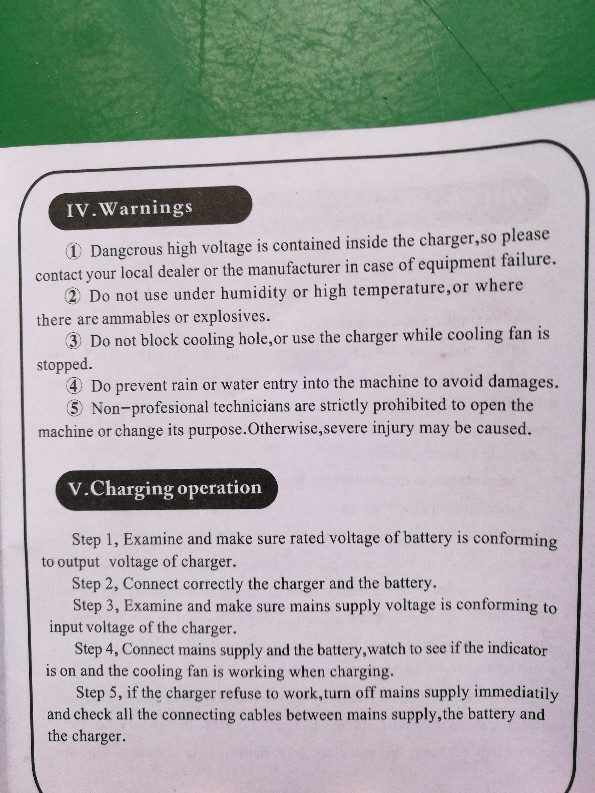 